INNHOLDINNLEDNING	4TEMAER:	6SPØRSMÅL	6TIDSLINJE FOR DET BABYLONSKE RIKET	6BABYLONS TRE ANGREP PÅ JERUSALEM:	7HISTORISK OVERBLIKK	7ANTIOKUS IV EPIFANES	8ANTI-SELEUCID REBELLION IN JUDEA – MACCABEAN REVOLT	10STRUKTUR	10KRONOLOGI OG SPRÅK	11TEMAER	12HVEM VAR DE FØRSTE LESERNE?	12BABYLON	12KAPITTEL 1 (605 F.KR.)	13NYTT NAVN = NY IDENTITET	13HVORDAN LEVE SOM EN BORGER AV GUDS RIKE?	14KAPITTEL 2 (604 F.KR.)	15“STEINEN BLE TIL ET STORT FJELL SOM FYLTE HELE JORDEN”	16GUDS RIKE (V. 34-35, 44):	17HVORDAN LEVE SOM EN BORGER AV GUDS RIKE?	17KAPITTEL 3 (586 F.KR. (LXX))	17HVA GA DEM STYRKE TIL Å STÅ FAST?	18HVORDAN LEVE SOM EN BORGER AV GUDS RIKE?	19KAPITTEL 4 (575 F.KR.?)	19FINNES DET NOE STØTTE FOR NEBUKADNESARS GALSKAP I ANDRE KILDER?	20HVORDAN LEVE SOM EN BORGER AV GUDS RIKE?	20KAPITTEL 5 (539 F.KR.)	21SKRIFTEN PÅ VEGGEN	21KAPITTEL 6 (539 F.KR.)	22HVEM VAR DAREIOS? (6:1)	22NYTT RIKE — SAMME UTFORDRINGER	23HVORDAN LEVE SOM EN BORGER AV GUDS RIKE?	23APOKALYPTISK LITTERATUR	24DYR NR. 1 (553 F.KR.)	25DYR NR. 2	25DYR NR. 3	26DYR NR. 4	26GUDS RIKE	26HOVEDPOENGET:	27HVORDAN LEVE SOM EN BORGER AV GUDS RIKE?	27KAPITTEL 8 (550 f.Kr.)	28DET LILLE HORNET = ANTIOKUS IV	28KAPITTEL 9 (539 F.KR.)	299:24-27	29DAN 10-12: ET ORD OM EN STRID	33KAP. 10: INNLEDNING. HVEM ER “FYRSTEN OVER PERSERRIKET”?	331. DEMONEN OVER PERSIA?	332. DEN JORDISKE FYRSTEN/PRINSEN AV PERSIA	33STRIDEN (11:1 - 12:4) 536 F.KR.	34GUDS RIKE	3412:11-12	35OPPSUMMERING AV KAP. 7-12	35HE’S GOT THE WHOLE WORLD IN HIS HANDS	36INNLEDNINGDaniel kommer til Babylon i den første deportasjonen i 605 f.Kr., og han blir der hele eksilet og hele sitt liv. Boka deles naturlig inn i to deler, hvor kap. 1-6 er de mer kjente historiene fra Daniels liv og kap. 7-12 består syner og visjoner. Begge delene er kronologiske innad. Her er en kort oppsummering av innholdet i kapitlene: Daniel og vennene hans motstår press fra verdens mektigste mann på den tiden og går ikke på kompromiss med "verden" når det gjelder det de tror på og hvilke verdier de holder som viktige. Og de var trolig bare i tenårene!Daniel tyder drømmen til Nebukadnesar (og forteller ham også hva han drømte i utgangspunktet). Hovedpoenget er at i det fjerde rikets tid (dvs. på Jesu tid) kommer Gud til opprette sitt evige rike som skal bre seg utover hele jorden.Vennene til Daniel står imot presset og nekter å bøye seg for kongens statue. Uansett om Gud kommer til å redde dem eller ikke, vil de ikke gi etter.Nebukadnesar blir gal og mister tronen inntil han erkjenner at han ikke er gud, men at Gud er Gud.Belsasar er Babylons siste konge, og regjerer når perserne inntar byen og overtar verdensmakten i 539 f.Kr. Skriften på veggen er Guds dom over Babylon.Perserne har tatt over makten, men historien gjentar seg for Daniels del. Han står igjen imot presset fra verdensmakten. Han har også så plettfri vandel at de må gå til troen hans for å ta ham på noe.Daniel har drømmer og syner om fire dyr som stiger opp av havet. Disse representerer verdensrikene fra Daniels tid fram til Messias' tid. Det fjerde dyret fører krig mot de hellige inntil Gud kommer.Daniel har et syn av en geitebukk som overvinner en vær. Dette forklares som at grekerne skal ta makten fra perserne en tid etter Daniel.Daniel innser at tiden for eksilet er over, og ber til Gud på vegne av folket. Engelen Gabriel kommer med et svar om hva som skal skje i løpet av 70 uker.I en åpenbaring ser Daniel en overnaturlig person med et budskap om fremtiden. Daniel blir så overveldet at han må få styrke til å snakke med denne personen.Budskapet er en detaljert beskrivelse om krigen mellom “Kongen i nord” og “Kongen i sør”.Daniel får beskjed om å gjemme disse ordene for nå, og han får et løfte om at det skal komme en oppstandelse fra de døde da Guds folk skal skinne som stjernene for alltid.Siden boka knytter seg til verdenshistorien, er det absolutt nødvendig med en oversikt over denne også for å forstå. De viktigste årstallene er:539 f.Kr.: Persia slår Babylon og blir stormakt333 f.Kr.: Hellas slår Persia og blir stormakt167 f.Kr.: Antiokus IV vanhelliger tempelet  Makkabeeropprøret164 f.Kr.: Tempelet renset og gjeninnviet63 f.Kr.: Roma tar Jerusalem27 f.Kr.: Roma blir stormakt og Hellas går underSpesielt statuen i kap. 2 og dyrene i kap. 7 handler om disse grove trekkene i verdenshistorien. Kap. 2 forutsier verdenshistorien fram til Jesu tid og at Guds rike da skal opprettes i det 4. rikets tid: “Men i disse kongenes dager skal himmelens Gud opprette et rike som aldri i evighet skal gå til grunne og ikke bli overgitt til noe annet folk. Det skal knuse og gjøre ende på alle de andre rikene, men selv skal det bestå til evig tid.” (2:44) I Daniels bok kalles Hellas 'Javan', og det gresk-syriske riket (selevkideriket, den østlige delen av det tidligere greske riket) representeres ved Antiokus IV (selv om navnet hans ikke nevnes). Han ville tilbes som Zevs og tok derfor navnet Epifanes (‘åpenbart’), men ble i stedet av mange kalt 'Epimanes' (‘galning’). Riket hans var politisk og økonomisk ustabilt, så han prøvde å skape enhet ved å gjøre alle til grekere, spesielt gjennom religion. Under ham ble øversteprest-stillingen lagt ut for salg, han beordret at jødenes lovruller skulle ødelegges, og sabbat, omskjæring og ofringer ble forbudt med dødsstraff. Jødene ble tvunget til å ofre urene dyr på avgudsaltere og til å spise svinekjøtt, med tortur og dødsstraff som følge. Det toppet seg i 167 f.Kr., da et alter for Zevs ble satt opp i tempelet, og en gris ble ofret på det. Tempelprostitusjon som i greske templer ble også innført.Dette førte til Makkabeeropprøret (167-164 f.Kr.), ledet av Judas Makkabeus. De bekjempet seleukidene, rev ned hedenske altere, omskar uomskårne barn, ødela Zevs-alteret i tempelet i Jerusalem, bygde et nytt alter og innsatte en prest som hadde vært trofast mot Gud. I 164 f.Kr., nøyaktig tre år etter vanhelligelsen, ble templet gjeninnviet og de daglige ofringene tatt opp igjen. Dette er bakgrunnen for jødenes Hanukkah-feiring i dag.Boka er kanskje først og fremst beregnet på jødene på 100-tallet f.Kr. som opplevde forfølgelsen under Antiokus IV, og det ville oppmuntre dem til å stå imot presset og holde ut.Dyrene i kap. 7 utfyller statuen i kap. 2 med mer detaljer. Uttrykket "Menneskesønnen" hentet Jesus fra 7:13-14: “…en som var lik en menneskesønn… fikk herskermakt, ære og rike så alle folk og nasjoner og tungemål skal tjene ham. Hans herskermakt er en evig makt som ikke skal forgå. Hans rike går aldri til grunne.” Daniels bok handler om Guds rike, og Jesus er Menneskesønnen som opprettet Guds evige rike på jorda for alvor.TEMAER:Hva er Guds rike?Hvordan lever man som en borgere av Guds rike?SPØRSMÅL Hentet fra David HelmHvordan kan vi leve for Gud i en verden som avviser ham?Er det i det hele tatt noen vits når hans rike ofte virker så langt unna?Er det mulig å være en velsignelse for landet vårt og vise hvem Gud er, selv i vår tid?TIDSLINJE FOR DET BABYLONSKE RIKET626: Opprør av general Nabopolassar mot Assyria612: Ninive faller609: Assyria går under 605: Slaget ved Karkemisj.Egypt overvinnes og Babylon blir verdensmakt.KONGER I DET NY-BABYLONSKE RIKET626-605: Nabopolassar605-562: Nebukadnesar II562-560: Evil-Merodak560-556: Neriglissar556: Labashi-Marduk556-539: Nabonidus/BelsasarBABYLONS TRE ANGREP PÅ JERUSALEM:605 f.Kr.: Noen av kongefamilien og aristokratiet (Daniel) deporteres for å hindre opprør og for å ha nytte av dem i Babylon. Jojakim ble igjen som vassalkonge. (2 Kong 24:1-2)597 f.Kr.: 10000 deportert: Jojakin, høvdingene, hoﬀmennene, de rike, soldater, håndverkere, alle tempelskattene, Esekiel. Sidkia blir innsatt som konge. (2 Kong 24:10-17)586 f.Kr.: Resten av folket i Jerusalem, bare fattige tilbake. Templet blir ødelagt, Sidkia tatt, men Jeremia blir tilbake. (2 Kong 25)HISTORISK OVERBLIKK539 f.Kr.: 	Persia slår Babylon og blir verdensmakt333 f.Kr.: 	Aleksander den store og Hellas slår Persia og blir verdensmakt323 f.Kr.: 	Aleksander dør og riket deles mellom hans fire generaler. Relevant for Daniel: Ptolemaios får Egypt, Seleukos får Syria 167 f.Kr.: 	Antiokus IV Epifanes vanhelliger templet, Makkabeer-opprøret begynner164 f.Kr.: 	Tempelet blir renset og gjeninnviet63 f.Kr.: 	Roma tar Jerusalem27 f.Kr.: 	Roma slår Hellas og blir verdensmaktANTIOKUS IV EPIFANESRegjeringstid: 175–163 F.KR.Bibelens mest ukjente skurkVille bli tilbedt som Zevs. Tok navnet Epifanes (‘åpenbart’), men ble kalt Epimanes (‘galning’).Ville stabilisere riket ved å gjøre alle til grekere, spesielt gjennom religion. Å praktisere jødedom ble forbudt, og jødene ble forfulgt.Toppet seg i 167 f.Kr., da en gris ble ofret til Zevs i tempelet i Jerusalem (“det motbydelige som ødelegger”).1. Makk. 1:41-49 «Kong Antiokos sendte ut en forordning til hele sitt rike om at alle skulle være ett folk, og at hver og en skulle oppgi sine egne seder og skikker. Alle de hedenske folkeslagene rettet seg etter kongens ord; endog mange i Israel syntes godt om hans gudsdyrkelse og begynte å ofre til avgudsbildene og vanhellige sabbaten. Til Jerusalem og byene i Judea lot kongen dessuten sendemenn bringe brev med påbud om at folket skulle følge skikker og forskrifter som var fremmede for landet. Det ble forbudt å ofre brennoffer, slaktoffer og drikkoffer i templet; sabbater og festdager skulle vanhelliges, templet og dets hellige tjenere skulle gjøres urene. De skulle anlegge offeraltere, hellige lunder og avgudstempler, og ofre svinekjøtt og andre urene dyr. De skulle la være å omskjære sine sønner, og de skulle gjøre seg urene med styggedommen fra alt som var vanhellig, så de glemte loven og opphevet alle bud. Den som ikke adlød kongens ord, skulle straffes med døden.» 1. Makk. 1:41-49 1. Makk. 1:54-64 «Den 15. kislev i året 145 [vårt år 167] ble den ødeleggende styggedom reist på brennofferalteret. I byene rundt omkring i Judea reiste de avgudsaltere, og ved husdørene og på gatene ofret de røkelse. Lovbøkene [Moseloven] som de fant, rev de i stykker og brente opp. Og dersom de kom over noen som hadde en paktsbok, eller som holdt seg til loven, ble han dømt til døden etter kongens forordning. Slik fór de fram med makt i måned etter måned mot de israelittene som ble pågrepet i byene. På den tjuefemte dagen i måneden ofret de på avgudsalteret som var oppført over brennofferalteret. De kvinner som hadde latt barna sine omskjære, ble drept, slik det var påbudt, og spedbarna deres ble hengt etter halsen på mødrene. Også familiene deres og de som hadde utført omskjærelsen, ble drept. Likevel fikk mange i Israel kraft til å stå imot, fast bestemt på ikke å spise noe urent. De foretrakk å dø fremfor å spise uren mat og å vanhellige den hellige pakt; og dø måtte de. En veldig vrede kom over Israel.” 1. Makk. 1:54-642. Makk. 6:1-9“Ikke lenge etter sendte kongen ateneren Geron for å tvinge jødene til å vende seg bort fra fedrenes lover og ikke lenger innrette sitt liv etter Guds lover. Han skulle også vanhellige templet i Jerusalem og vie det til «Den olympiske Zevs». Templet på Garisim skulle vies til «Zevs, gjestevennskapets beskytter» – slik innbyggerne på stedet selv hadde bedt om. Hardt og utålelig på alle vis var det at ondskapen tok slik overhånd. For hedningene fylte templet med utskeielser og festing; de forlystet seg med skjøger og lå med kvinner inne på det hellige området. De brakte dessuten ulovlige ting inn i templet. Alteret var fullt av avskyelige ofre som lovene strengt forbyr. Det var umulig å holde sabbaten eller å feire de faste høytidene, eller i det hele tatt å bekjenne seg som jøde. Ved den månedlige feiringen av kongens fødselsdag ble jødene med brutal makt tvunget til å delta i hedenske offermåltider. Og når festen for vinguden Dionysos kom, måtte de gå i festopptog for Dionysos med eføykrans på hodet. Etter forslag fra Ptolemaios gikk det også ut en forordning til de greske byene som lå nærmest, om at de skulle gå fram mot jødene på samme måte og arrangere offermåltider; de som ikke frivillig gikk over til de greske skikkene, skulle drepes.” 2. Makk. 6:1-91. Makk. 2:17-28«Da tok kongens menn til orde og sa til Mattatja: «Du er jo en leder, en aktet og mektig mann her i byen, og støttet av sønner og frender. Kom nå du først fram og gjør som kongen har befalt. Alle andre folk har allerede utført kongens ordre, også mennene i Judea og de som er igjen i Jerusalem. Da skal du og sønnene dine bli regnet blant Kongens Venner; dere skal bli belønnet med sølv og gull og mange gaver.» Men Mattatja svarte med høy røst: «Om så hvert eneste folkeslag i kongens rike adlyder ham og svikter sine fedres gudsdyrkelse, og alle har valgt å føye seg etter kongens bud, så vil jeg og mine sønner og frender likevel leve etter den pakt som ble sluttet med våre fedre. Det skal aldri skje at vi svikter loven og budene! Kongens ord vil vi ikke høre på. Vi viker ikke fra vår gudsdyrkelse, verken til høyre eller venstre!» Nettopp som han var ferdig med å tale, trådte en jøde fram i alles påsyn for å ofre på alteret i Mode’in, slik kongen hadde foreskrevet. Da Mattatja fikk se ham, ble han brennende harm; han kom i voldsomt opprør, og fylt av rettferdig vrede stormet han fram og slo i hjel mannen der ved alteret. Samtidig drepte han også kongens befalingsmann som skulle tvinge dem til å ofre, og alteret rev han ned. På denne måten viste han sin brennende iver for loven, slik som Pinhas hadde gjort da han drepte Simri, sønn av Salu. Deretter gikk Mattatja gjennom byen og ropte av full kraft: «Følg etter meg, hver den som brenner av iver for loven og vil holde fast på pakten.» Han og sønnene hans flyktet opp i fjellene og etterlot alt de eide i byen.» ANTI-SELEUCID REBELLION IN JUDEA – MACCABEAN REVOLT (167-164 F.KR.)Mattatja startet makkabeer-opprøret. De rev ned hedenske altere og omskar uomskårne barn.Mattatjas sønn Judas Makkabeus ledet opprøret da Mattatja døde i 166 f.Kr. Han bekjempet seleukidene, ødela Zevs-alteret i Jerusalem, bygde et nytt alter og innsatte en prest som hadde vært trofast mot Gud.Ganske nøyaktig tre år etter vanhelligelsen, ble templet gjeninnviet og de daglige ofringene tatt opp igjen. Det er bakgrunnen for Hanukkah.STRUKTURNarrativ1 NEKTER Å SPISE KONGENS MAT2 DRØM OM STATUE3 NEKTER Å BØYE SEG FOR STATUEN4 NEBUKANESAR BLIR DØMT5 BELSASAR BLIR DØMT6 NEKTES Å BEApokalyptisk7 SYN OM 4 DYR8 SYN OM 2 DYR9 BØNN 70 UKER10-12 ORD OM EN STRID2, 7, 8, 9 og 10-12 handler om de fremtidige verdensrikene.1, 3 og 6 viser trofasthet under motstand.4 og 5: En konge omvender seg, en omvender seg ikke. Klimakset er at Gud ønsker å bli anerkjent av verdens konger. 8-12 er adressert til jødene, de oppfordres til å vise trofasthet i møte med forfølgelse.KRONOLOGI OG SPRÅKArameisk var verdensspråket, så kanskje noen deler ble skrevet på arameisk fordi de var adressert til verdens konger? De oppfordrer kristne til å vise trofasthet mot Gud under hedenske konger.1 NEKTER Å SPISE KONGENS MAT (Hebraisk)2 DRØM OM STATUE (Arameisk)3 NEKTER Å BØYE SEG FOR STATUEN (Arameisk)4 NEBUKANESAR BLIR DØMT (Arameisk)7 SYN OM 4 DYR (Arameisk)8 SYN OM 2 DYR (Arameisk)5 BELSASAR BLIR DØMT (Hebraisk)9 BØNN 70 UKER (Hebraisk)6 NEKTES Å BE (Arameisk)10-12 ORD OM EN STRID (Hebraisk)TEMAERDe fremtidige verdensrikeneTrofasthet under motstandGud ønsker å bli anerkjent av verdens kongerGud styrer historien for å opprette sitt evige rike. Folket må være trofaste, slik som Daniel og vennene hans. Det kommer mer motstand, men Guds rike vinner.HVEM VAR DE FØRSTE LESERNE?Først og fremst Juda etter eksilet. Oppmuntring til å holde ut i undertrykkelse og forfølgelser, slik at Guds plan kan bli oppfylt.Deler av den ser ut til å være spesifikt for “endens tid”, som sannsynligvis henviser til tiden under Antiokus IV Epifanes (2. årh. f.Kr.).De arameiske delene var trolig ment for verdensmaktene de gjelder.BABYLON“verdens” sentrum på 500-tallet f.Kr.den største byen, vakker og spektakulærmange skoler og templermusikk, litteratur, matematikk, kunst, visdom, vitenskap, ingeniørkunst og håndverk var på høyden.lå langt foran JerusalemKAPITTEL 1 (605 F.KR.)Strategi: “Babylonisere” de erobrede folkeslagene så de ville glemme sin opprinnelige identitet. Tenåringene ble røsket ut av sin lille kontekst og flyttet til verdens største by - med et helt annet verdensbilde.1.	De ble gitt status: Gjøre tjeneste i kongens slott og spise ved kongens bord2.	De fikk utdanning: Lært opp i babylonsk litteratur og språk3.	De fikk god mat og drikke: Babylonske matvaner4.	De fikk nye navn: En ny identitetNYTT NAVN = NY IDENTITETNavn var viktigere da enn i dag. Å forandre noens navn var å utøve autoritet over dem og deres skjebne.Navn som inneholder -el (fra elohim, Gud)Daniel betyr “Gud er min dommer”Misael betyr “Hvem er hva gud er?”Navn som inneholder -jah (fra Jahve)Hananja betyr “Jahve har vært nådig”Asarja betyr “Jahve hjelper”Navn som inneholder bel (betyr herre—> marduk)Beltsasar betyr “Bel beskytte hans liv”Navn som inneholder -ak (fra måneguden Aku)Sjadr-ak betyr “Akus bud”Mesj-ak betyr “Hvem er hva Aku er?”Navn som inneholder nego (Nego = Nabo/Nebu: gud for visdom, litteratur og kunst)Abed-nego betyr “Negos tjener” "Daniel bestemte seg for at han ikke ville gjøre seg uren med maten og vinen fra kongens bord." (1:8). Trolig skyldes dette at det er urene dyr (ifølge Moseloven) og en link til babylonske guder (“avgudskjøtt” og “avgudsvin” som i Rom 14 og 1 Kor 8-10). Daniel kunne tenkt at deporteringen betydde at pakten var brutt og at dette ikke hadde noe å si. Men han visste at det var Gud som stod bak (1:2, kap. 9). Familien hans hadde vært under (og trolig nær) kong Josjia (640-609). Daniel var formet av sin gudfryktige oppdragelse.  Som tenåring tilbys han “hele verden” av verdens mektigste mann, men han nekter likevel. Han blir ikke lurt av babylonsk propaganda, rikdom og status."Your character is formed in small decisions on little issues, which enables you to stand later when the big crunch comes." David Pawson"Den som er tro i smått, er også tro i stort, og den som er uredelig i smått, er også uredelig i stort." Luk 16:10HVORDAN LEVE SOM EN BORGER AV GUDS RIKE?Daniel visste hva som ville gjøre ham uren så han ikke kunne ha fellesskap med Gud gjennom Moseloven. Jesus fikset dette for oss, men vi kalles likevel til å holde oss selv rene:"Mine kjære, når vi har disse løftene, så la oss rense oss for all urenhet på kropp og sjel og fullføre vår helliggjørelse i ærefrykt for Gud." 2 Kor 7:1"For Gud kalte oss ikke til urenhet, men til et hellig liv." 1 Tess 4:7"En gudsdyrkelse som er ren og feilfri for Gud, vår Far, er å hjelpe enker og foreldreløse barn i deres nød, og ikke la seg flekke til av verden." Jak 1:27"Innrett dere ikke etter den nåværende verden, men la dere forvandle ved at sinnet fornyes." Rom 12:2Hva gjør deg uren? Har du tenkt gjennom dette og trukket opp grensen? Hvor trekker du den? Og hvordan kan du gjøre dette uten å isolere deg fra verden?Gud lot hoﬀsjefen få velvilje for Daniel, ikke fordi han skulle spille en avgjørende rolle i Guds plan, men fordi Gud ville bruke Daniel i Babylon.Når vi er trofaste mot Gud i “et fremmed land”, så kan det være at Gud gir de riktige folkene velvilje for oss slik at Gud kan bruke oss også. Å leve for Gud er ikke nødvendigvis det motsatte av å være nyttig i verden.Hvordan oppmuntrer eller utfordrer dette deg?“Mennesker med karakter er formet, de dukker ikke plutselig opp.” David Helm Hvilken rolle kan du spille i å lære opp neste generasjon til å ligne på Daniel?KAPITTEL 2 (604 F.KR.)"Velsignet er Guds navn fra evighet til evighet! For visdommen og styrken er hans. Han lar år og tider skifte, avsetter konger og innsetter konger. Han gir de vise visdom og de forstandige forstand. Han åpenbarer det dype og det skjulte. Han vet hva som er i mørket, og hos ham har lyset sin bolig." 2:20-22"Men i disse kongenes dager skal himmelens Gud opprette et rike som aldri i evighet skal gå til grunne og ikke bli overgitt til noe annet folk. Det skal knuse og gjøre ende på alle de andre rikene, men selv skal det bestå til evig tid." 2:44TOLKNINGER AV KAPITTEL 2Fargene i tabellen korresponderer med bildet av statuen. Babylon er f.eks. hodet av gull.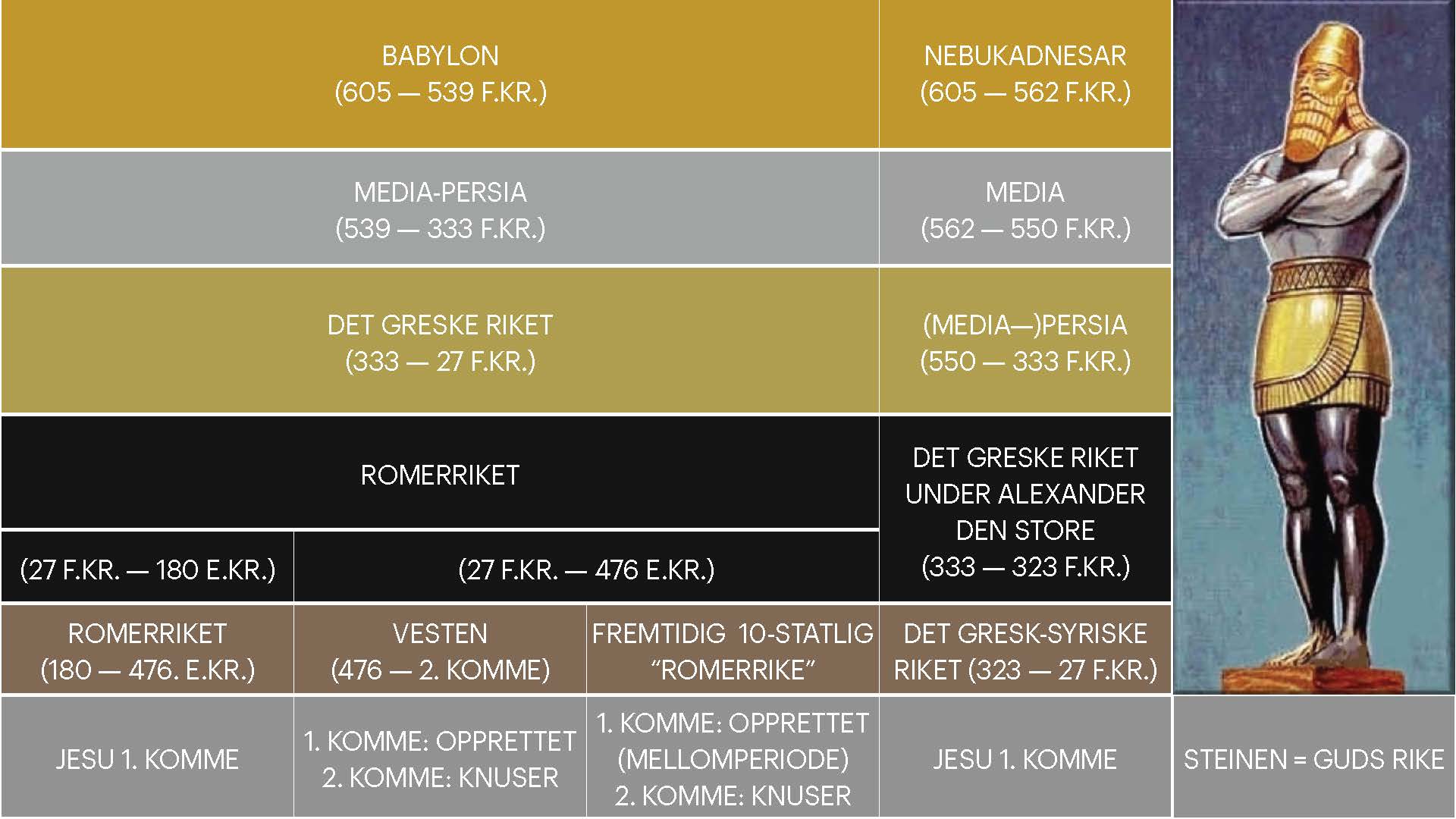 “STEINEN BLE TIL ET STORT FJELL SOM FYLTE HELE JORDEN”"Steinen som bygningsmennene vraket, er blitt hjørnestein." Sal 118:22"Han skal være en helligdom, en snublestein og en klippe til fall for Israels to hus, en snare og en felle for dem som bor i Jerusalem. Mange av dem skal snuble, de skal falle og skamslå seg, gå i snaren og bli fanget." Jes 8:14-15Jesus bruker begge disse om seg selv i Luk 20:17-18.Herrens tempelberg i Jes 2 og Mika 4.Daniel skiller ikke mellom Jesu 1. og 2. komme, så vi bør ikke la dette avspore fra hovedpoenget: Guds rike vil følge etter det 4. riket."Men i disse kongenes dager skal himmelens Gud opprette et rike som aldri i evighet skal gå til grunne og ikke bli overgitt til noe annet folk. Det skal knuse og gjøre ende på alle de andre rikene, men selv skal det bestå til evig tid." 2:44GUDS RIKE (V. 34-35, 44):Knuser og gjør ende på alle andre rikerVirker ikke like flott som verdens rikerOppstod ikke fra noe menneskeBegynte smått, men skal fylle hele jordenSkal aldri i evighet gå til grunne, men bestå til evig tidSkal aldri overgis til noe annet folkHVORDAN LEVE SOM EN BORGER AV GUDS RIKE?Vi tilhører det sterkeste riket, det eneste som alltid vil vare. Verdens riker kan ikke sammenlignes med Guds rike. Vet vi det like godt som Daniel? (kap. 1) Husker vi på hvilket rike vi tilhører og hvilken konge som fortjener vår troskap?Er vi innerst inne redd for at noe kan stoppe Guds rike? Forfølgelser, politikk, sekularisering…?KAPITTEL 3 (586 F.KR. (LXX))“Reist/stilt opp” nevnes ni ganger i dette kapittelet som en parodi av refrenget i boken som er at det er Gud som reiser opp og avsetter kongene og kongerikene (2:21, 4:17, 5:21). "Han lar år og tider skifte, avsetter konger og innsetter konger. Han gir de vise visdom og de forstandige forstand." 2:21"Dette har vokterne vedtatt i sitt råd, dette har de hellige avgjort ved sitt ord. Slik skal alle som lever, forstå at Den høyeste rår over menneskenes rike. Han gir det til hvem han vil, og den laveste av alle mennesker kan han sette over det." 4:17"Han ble jaget bort fra menneskene, og hans hjerte ble som et dyrehjerte. Han holdt til blant villeslene og spiste gress som oksene. Kroppen hans ble vætet med dugg fra himmelen, inntil han forsto at Gud, Den høyeste, rår over menneskenes rike og kan gi det til hvem han vil." 5:21Å tilbe statuen = dyrke Nebukadnesars gud (v. 14, 18, 28). Var hensikten å forene riket? (v. 7)v. 17: “Om den Gud som vi dyrker kan berge oss…” En svak oversettelse, for det er jo ikke et spørsmål om Gud kan eller ikke. NO78: “Om så skal være, makter vår Gud som vi dyrker, å redde oss…” NO30/NB88: “Vår Gud, som vi tjener, han er mektig til å frelse oss.” BGO: “Hvis vår Gud som vi tjener, vil utfri oss…”“Om han ikke gjør det, skal du vite, konge, at vi likevel ikke vil dyrke din gud og ikke tilbe gullstatuen du har reist." (v. 18)De trodde fortsatt ikke, om årstallet er korrekt, at Gud hadde tapt for de babylonske gudene selv om tempelet var blitt ødelagt og tempelutstyret overtatt (1:2).Lesere under Antiokus IV ville stå i en lignende situasjon.HVA GA DEM STYRKE TIL Å STÅ FAST?Hentet fra James Montgomery BoiceDe visste at Gud hadde kontrollen. “Gud kan redde oss om han velger å gjøre det.”De kjente Skriftene. De visste at de ikke skulle bøye seg for andre guder (slik Gud hadde sagt i De ti bud i 2. Mos 20:5). Moralske spørsmål er ofte ikke svart-hvitt. Vi må kjenne Guds ord for å skjære gjennom tvetydigheten.De var villige til å dø for overbevisningen sin. Mange vil ikke betale prisen for tap av popularitet eller ensomhet, latterliggjøring, forfølgelse eller økonomisk motgang. Bare de som er villige til å betale denne prisen utgjør en forskjell.James Montgomery Boice nevner ulike synspunktet som kunne fristet dem til å bøye seg for statuen:«Dere tre er åpenbart oppriktige og dedikerte. Vi trenger flere som dere, og det er nettopp grunnen til at dere må lytte til fornuft i denne saken. For hvis dere ikke lytter og i stedet fortsetter i denne ulydigheten, kommer dere til å bli drept og den fordelaktige innflytelsen dere har på Babylon vil være over. Tenk for det første på at ulydigheten deres allerede er fullstendig misforstått. Dere tror at dere står for identiteten til den sanne Gud. Men det dere gjør blir faktisk oppfattet som politisk opprør, trass mot kongens ordre. Dere kommer ikke til å bli henrettet pga. religion, men for sivil ulydighet. Så hva hjelper det å fortsette i denne opprørske tilstanden? Den rette kursen er å bøye seg, leve, og utvide deres innflytelse på andre måter.»«Dere må forstå at Nebukadnesar faktisk er på deres side. Han trengte ikke å gi dere en høring. Da han gjorde det, trengte han ikke å gi dere en ny sjanse. Han har gjort disse tingene bare fordi han allerede er velvillig mot dere og liker dere. Han ønsker ikke å henrette dere. Jeg tror at hvis dere bare ville stå på avstand fra statuen og tippe hodet litt fremover - dere trenger ikke å bøye dere på bakken - så ville Nebukadnesar vært fornøyd med det og respektert dere desto mer. Han ville innse at det var en vanskelig ting for dere å gjøre, men at dere gjorde det for hans skyld. Det kreves modige menn for å inngå kompromisser på den måten.»"Husk at det i NT står at "en avgud er ingenting". Da er dette faktisk å falle ned og tilbe ingenting, og det å tilbe ingenting kan jo umulig tolkes som avgudsdyrkelse.”John Lennox - The Inspiration of Daniel in a Time of Relativism - 2 of 3 HVORDAN LEVE SOM EN BORGER AV GUDS RIKE?Jesus var fullstendig lydig mot Gud - helt til døden for vår skyld. Når vi ikke er trofaste, kan vi få tilgivelse pga. det Jesus gjorde. Men vi kalles til å følge ham i hans trofasthet mot Gud, ved Åndens kraft som bor i oss. Vi kalles til å ligne på vennene til Daniel.Hva ville vi ha gjort? Har vi samme holdning — i mindre alvorlige situasjoner?Vi kan ikke si “alle andre gjør det jo”, fordi vi tilhører et annet rike. Vi kan ikke bli lik omgivelsene våre.Frister det å tenke at “målet helliger middelet” og at vi kan se litt gjennom fingrene og t.o.m. “late som” at vi fornekter Gud hvis det fører til et godt enderesultat?KAPITTEL 4 (575 F.KR.?)Under Nebukadnesar ble Babylon den største, mest imponerende og mektigste byen, og han selv ble den største kongen i den kjente verden.I mange inskripsjoner presenterer han seg som en stor byggherre som også er veldig religiøs."Dette er det store Babel som jeg med min veldige makt har bygd til kongssete, til ære for min herlighet!" 4:30FINNES DET NOE STØTTE FOR NEBUKADNESARS GALSKAP I ANDRE KILDER?Vi har generelt lite informasjon om de siste 30 årene av hans liv. De babylonske krønikene slutter i 594 f.Kr. En mental sykdom ville trolig uansett ikke blitt nedskrevet.Megasthenes (ca 300 f.Kr.), via Abydenus (2. årh. f.Kr.) og Josefus (1. årh. e.Kr.), forteller at Nebukadnesar fra taket av palasset, besatt av en slags gud e.l., ropte ut en advarsel om at et persisk muldyr ville komme og bringe slaveri. Deretter ble han borte.En fragmentert babylonsk tekst sier (hvis tolket rett) at livet hadde mistet all mening for ham, at han ga motsigende ordrer, nektet å ta imot råd, brydde seg ingenting om sønn eller datter, neglisjerte familien og utførte ikke pliktene sine som statsoverhode.Nabonidus’ bønn fra Dødehavsrullene gjengir angivelig bønnen Nabonidus ba da han led av en betennelse i sju år, påført av Den høyeste Gud. Han ble forvist langt unna folk, inntil han ba til Den høyeste Gud og en eksorsist, en av jødene i eksil, tilga ham hans synd og sa at han skulle skrive en proklamasjon slik at Gud kunne bli æret.Dette kan være samme historie, men med feil konge.Disse sporene til sammen sier at hendelsene i Daniel 4 kan ha skjedd.Bokas refreng:"Hans kongerike er et evig rike, hans velde varer fra slekt til slekt." 4:3Sju tider skal fare over deg inntil du forstår at Den høyeste rår over menneskenes rike og gir det til hvem han vil. (4:25, 32)HVORDAN LEVE SOM EN BORGER AV GUDS RIKE?"Gud står de stolte imot, men de ydmyke gir han nåde" 1. Peter 5:5. Det som skjedde med Nebukadnesar må skje i enhver som kommer til tro. Stolthet har ingen plass i Guds rike.Klarer vi som Daniel å fortelle "de dårlige nyhetene” til andre, slik at de kan innse at de trenger de gode nyhetene?Snakker du med andre om Jesus for å se resultater, eller gjør du det pga. trofasthet mot Gud?KAPITTEL 5 (539 F.KR.)Belsasar var sønn av Nabonidus (556-539), og mulig sønnesønn av Nebukadnesar. Regjerte som konge ca. 553-539 mens Nabonidus oppholdt seg i Arabia.Historikerne Herodot og Xenofon beskriver det samme: Babylonerne lo av den persiske beleiringen fordi de lenge hadde forventet et angrep og hadde ordnet seg store reservelagre.De bryr seg ikke og har fest i stedet — med gjenstander tatt fra Herrens tempel (1:2) — til ære for de babylonske gudene som de trodde hadde vist seg sterkere enn Jahve, og dermed ville redde dem fra angrepet.SKRIFTEN PÅ VEGGEN"Dette er det som ble skrevet: mene, mene, tekel ufarsin. Og dette er tydningen av ordene: Mene – talt. Gud har talt ditt kongedømmes dager og gjort slutt på det. Tekel – veid. Du er veid på vekten og funnet for lett. Peres – delt opp. Riket ditt er delt opp og gitt til mederne og perserne.»" 5:26-28Denne profetien blir oppfylt bare noen timer senere når perserne og mederne sammen tar Babylon.Det er kun konsonantene som skriver på hebraisk, derfor er det flere mulige tolkninger:Mene: "mina" (mene, ca 50 shekel) eller “talt" (mena)Tekel: "shekel" (tekel) eller "veiet" (tekal)Parsin (pl.)/Peres (sg.): "en halv mina"/"en halv shekel" (peres) "dele" (peras) Persia (paras)“Talt, talt, veid, delt opp.” (5:26-28)Kan også oversettes "Hektogram, hektogram, gram, et halvt gram" – som kanskje indikerte at de babylonske kongene avtok i viktighet?HERODOTUS (400-TALLET F.KR)Denne historiske kilden bekrefter erobringen av Babylon som beskrives in Daniel kap. 5:"Whether someone advised him in his difficulty, or whether he perceived for himself what to do, I do not know, but he did the following. He posted his army at the place where the river goes into the city, and another part of it behind the city, where the river comes out of the city, and told his men to enter the city by the channel of the Euphrates when they saw it to be fordable. Having disposed them and given this command, he himself marched away with those of his army who could not fight; and when he came to the lake, Cyrus dealt with it and with the river just as had the Babylonian queen: drawing off the river by a canal into the lake, which was a marsh, he made the stream sink until its former channel could be forded. When this happened, the Persians who were posted with this objective made their way into Babylon by the channel of the Euphrates, which had now sunk to a depth of about the middle of a man's thigh .... the Persians took them unawares, and because of the great size of the city (those who dwell there say) those in the outer parts of it were overcome, but the inhabitants of the middle part knew nothing of it; all this time they were dancing and celebrating a holiday which happened to fall then, until they learned the truth only too well." Histories, 1.191Bokas refreng: "Gud, Den høyeste, rår over menneskenes rike og kan gi det til hvem han vil." 5:21Belsasar visste hva som hadde skjedd med Nebukadnesar, men opphøyde likevel seg selv mot Gud (5:22-23)KAPITTEL 6 (539 F.KR.)HVEM VAR DAREIOS? (6:1)A. Et annet navn på Kyros. 6:29 kan leses som samme person, og 11:1 LXX har Kyros. Han var delvis “medisk” (9:1) og var rundt 60 år i 539 f.Kr.B. En annen enn Kyros. Han var konge over kaldeerriket (9:1), mens Kyros var konge over mye mer. 6:29 sier i så fall at de regjerte samtidig.1. Gubaru - Kyros’ guvernør i Babylon. Kyros returnerte fra Babylon etter noen få måneder og etterlot Gubaru. Men ingen tegn på at han var meder, kalt Dareios, var sønn av Ahasuerus eller var ca. 60.2. Sønn av Astyages (“Ahasveros” i 9:1), Medias siste konge. Josefus sier han tok med seg Daniel til Media.3. Cyaxares, Kyros’ onkel. Xenofon.4. Astyages.NYTT RIKE — SAMME UTFORDRINGERv. 5-6: Daniel er pålitelig, de finner verken forsømmelse eller feil hos ham. Han gjør jobben sin utmerket. De må gå til troen hans for å finne noe å utsette på ham.v. 11-12: Daniel bryr seg ikke. Selv om han tjener kongen så godt han kan, vil han aldri tilbe ham.v.14-19: Hvorfor skulle kongen bry seg om én jøde som skulle i løvehulen? Fordi Daniel var godt likt, en mann med integritet som ikke gjorde noe galt.Refrenget: "Hans kongerike går ikke til grunne, hans velde er uten ende." (6:27)HVORDAN LEVE SOM EN BORGER AV GUDS RIKE?Følg Jesus og Daniel i å være plettfri og ha integritet i alt (=hva du gjør når ingen ser deg). Gjør jobben din så godt du kan. Få dem til å måtte se på troen din for å få noe på deg. (Luk 6:22-23, 26; 1 Pet 4:15-16)"Salige er dere når folk hater dere, når de utstøter dere og håner dere og skyr navnet deres som noe ondt – for Menneskesønnens skyld! Gled dere på den dagen og hopp av fryd, stor er lønnen dere har i himmelen. Slik gjorde også fedrene med profetene. " Luk 6:22-23"Ve dere når alle taler vel om dere. Det samme gjorde også fedrene med de falske profetene." Luk 6:26"La det bare ikke skje at noen av dere må lide straff for mord, tyveri eller annen ugjerning, eller for å ha blandet seg opp i andres saker. Men lider noen fordi han er en kristen, skal han ikke skamme seg, men prise Gud for dette navnet." 1 Pet 4:15-16Hva ville de funnet hvis de undersøkte ditt liv?HVORDAN HAR DANIELS LIV HJULPET DEG TIL Å LEVE I GUDS RIKE I VERDEN?Han var trygg på at Gud er verdens og historiens Herre, og at han bygger sitt rike.Han leste Bibelen og visste hvorfor de var i Babylon, og derfor var han ikke villig til å gå på kompromiss med sin overbevisning, selv i vanskelige situasjoner.Han ba regelmessig. Han satte til side tre tidspunkt på dagen til bønn, hele livet. Han kjente Gud og hadde en relasjon med ham.Han kunne ikke bli kjøpt, men han hadde framgang likevel.Ikke-troende likte ham fordi han hadde integritet, ikke fordi han gikk på kompromiss med dem.Han var alltid “månedens ansatte”. Ikke noe feil kunne bli funnet i arbeidet hans.Han isolerte seg ikke, men levde for Gud i en ugudelig verden. Han hadde en “verdslig” jobb men var likevel i “fulltidstjeneste” for Gud. Han levde hele sitt liv som et godt vitne og ga Gud ære gjennom sitt liv og karakter.Han var trofast og avsluttet bra. Du pensjoneres aldri i Guds rike.APOKALYPTISK LITTERATURSymbolskVisjoner/bilderDet gode vinner over det onde = Guds rike vinnerIkke nødvendigvis kronologiskRepetisjoner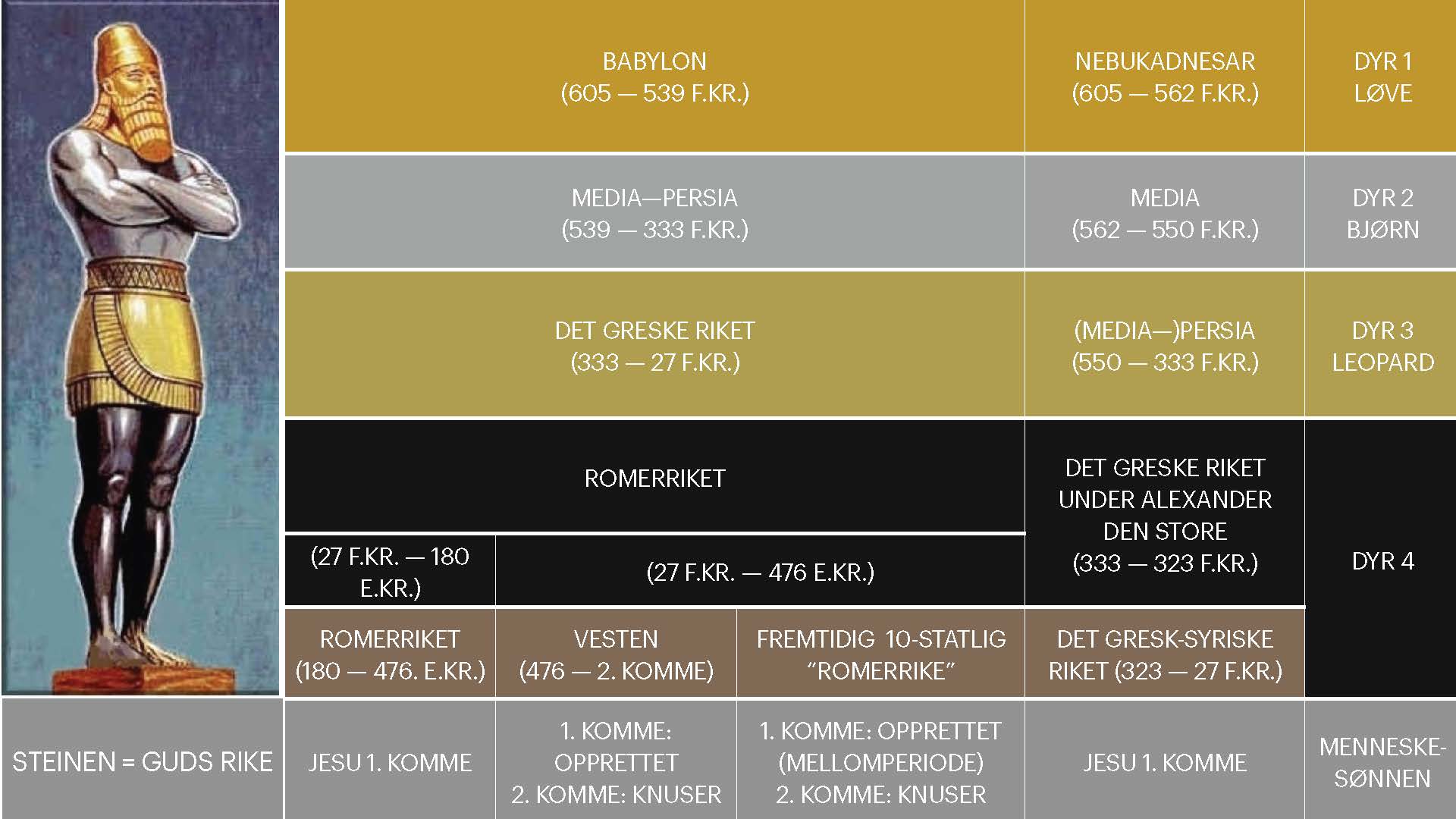 DYR NR. 1 (553 F.KR.)Lignet på en løve med ørnevinger Kjent fra babylonsk kunstEt dyr som blir nesten menneskelig  kap. 4Nebukadnesar blir sammenlignet med en løve i Jer 4:7 og 50:17.Babylon/Nebukadnesar = hodet av gull (kap. 2)DYR NR. 2Bjørnen er høyere på den ene siden. Hvis dette gjelder alliansen Media-Persia tolker man det som at:Bjørnen er Media-Persia. Persia ble mer dominerende og ble etter hvert til det persiske riket.Bjørnen er Media. Media var først et ledende rike, deretter en mindreverdig partner av Persia.De 3 ribbeinene representerer:Erobringene av Lydia (546), Babylon (539) og Egypt (525)?Erobringene av Ararat, Minni og Asjkenas (Jer 51:27-29)DYR NR. 3Det raske dyret med vinger kan enten tolkes som Det greske riket (a) eller Persia (b):Alexander kom helt til India på 8 årMye raskere enn bjørnen Media Tallet 4:Aleksander den stores 4 generaler4 verdenshjørner (vinger) og 4 konger (hoder) (11:2). Persia var på høyden under Kyros, Kambyses, Dareios og Xerxes.DYR NR. 4Det fjerde dyret kan enten tolkes som Romerriket (a) eller Det greske riket (b)Annerledes:Det var større og sterkere (motargumentene er at det ble stoppet av Partia. Heller ikke så annerledes fra Hellas.)Det var vestlig og ikke fra orienten. Var uovervinnelig under Aleksander.10 horn, 3 horn, et lite horn:Et stort, udefinert antall (startet som en republikk)/fullstendig verdensmakt/10 fremtidige stater. 3 = lite udefinert tall. Lite horn: Keiserne/Titus/antikrist10 uavhengige stater (200-tallet f.Kr.) + 3 tatt av Antiokus III, eller de 7 første selevkidkongene + 3 som måtte tas av banen før det lille hornet: Antiokus IV.Et argument for at det 4. dyret var Det greske riket, var at det skulle “sluke hele jorden, tråkke den ned og knuse den” Dan 7:23Det greske riket overtok samme område som Babylon, Media og Persia, mens det meste av disse områdene ble liggende utenfor Romerriket.GUDS RIKEGud er på tronen.Hvit = renhetHjul = allestedsnærværende Flammer/ild = Dom? Guds nærvær?Menneskesønnen får herskermakt når det 4. dyret er drept (Matt 28:18-19)Den jordiske kongen bruker uttrykket “folk og nasjoner og tungemål” hele veien i Daniels bok (3:4, 7, 29, 4:1, 5:19, 6:26), helt til Menneskesønnen er den som skal tjenes av alle “folk og nasjoner og tungemål” og gjøre ende på verdens riker.7:13-14: "Jeg så i mine nattsyner, og se! – med himmelens skyer kom en som var lik en menneskesønn. Han gikk bort mot den som var gammel av dager og ble ført fram for ham. Han fikk herskermakt, ære og rike så alle folk og nasjoner og tungemål skal tjene ham. Hans herskermakt er en evig makt som ikke skal forgå. Hans rike går aldri til grunne." Kanskje både Jesu himmelfart (Matt 28:18, Ef 2:6, Salme 2, Apg 4:25-26), ettersom rikene fortsetter å være i live etter at Menneskesønnen har fått all makt (Dan 7:12)."Også de andre dyrenes herskermakt ble tatt fra dem, og livslengden deres ble fastsatt med dag og time." 7:12Jesu gjenkomst (Matt 24:30, 26:64, Åp 1:7, 20:12). Daniel ser Guds rikes komme som én hendelse.HOVEDPOENGET:«Jeg gikk bort til en av dem som sto der, og ba ham om en pålitelig forklaring på alt dette. han svarte meg og fortalte meg hva synene betydde: "disse store dyrene, fire i tallet, betegner fire konger som skal stå fram på jorden. men den høyestes hellige skal motta kongeriket og beholde det til evig tid, i evigheters evighet.» 7:16-18HVORDAN LEVE SOM EN BORGER AV GUDS RIKE?Vi lever allerede i dette kongeriket og skal beholde det til evig tid, i evigheters evighet. Jesus skal herske for evig, hans rike går aldri til grunne.Jesus har mottatt all makt — for at alle folk og nasjoner og tungemål skal tjene ham. Oppgaven vår som borgere av Guds rike mens vi er på jorda, er å jobbe for at dette skal skje.KAPITTEL 8 (550 f.Kr.)Væren: Kongene av Media og Persia (v. 20)550 f.Kr.: Det året Media allierte seg med Persia Susa: Hovedstaden i Persia, Kyros kom fra Elam. To horn, det høyeste kom opp sist: Persia ble dominerende i alliansen.Stanger:Kan være Babylon (vest), Lydia (nord) og Egypt (sør). Ikke nøyaktige retninger, men Persia utvidet seg likevel i de retningene.Eller et bilde på erobringer unntatt østover fordi Persia var riket i øst sett fra et jødisk/babylonsk perspektiv.Geitebukken: Kongen av Javan (Hellas) (v. 21) Berører ikke bakken: Rask erobringHorn: Aleksander den store (første konge, v. 21)Løp i ham med stor vrede: Hellas ble verdensmakt gjennom en stor og rask seier over Persia i 333 f.Kr.4 horn: Aleksanders 4 generaler som delte riket mellom seg etter hans død (4 riker skal oppstå, v. 22).4 hjørner: Delt i nord, sør, øst og vest.DET LILLE HORNET = ANTIOKUS IVHelligdommen vanæret (v. 11): Avgudsalteret i Jerusalem2300 kvelder og morgener (v. 14): De to daglige ofringene i tempelet. Hvis man deler 2300 på to blir dette litt over 3 år før makkabeerne tok det tilbake.Skal gjøre uhyggelig skade og utslette folket av de hellige (v. 24): ForfølgelseneStor i egne tanker (v. 25): “Epifanes”v. 25: Skal reise seg mot Gud, og “bli knust, men ikke av menneskehånd”. En oppmuntring til de han forfulgte om at Gud vet hva som kommer til å skje og har kontroll og skal stoppe Antiokus. Og etter dette kommer Guds rike. “Forstå, menneske, at synet handler om endetiden.” 8:17KAPITTEL 9 (539 F.KR.)"Hele dette landet skal bli til ruin og ørken, og disse folkeslagene skal gjøre slavearbeid for kongen av Babel i sytti år. Så, når sytti år er gått, vil jeg straffe kongen av Babel og hele folket der for deres synd, sier Herren, og jeg vil straffe kaldeernes land; jeg gjør det til ørken for alltid." Jer 25:11-12"Så sier Herren: Når sytti år er gått for Babel, skal jeg se til dere. Da skal jeg oppfylle mitt gode løfte for dere og føre dere tilbake til dette stedet." Jer 29:10v. 3-19: Daniel ber om nåde og faster. Han bekjenner folkets synd og ber Gud om å tilgi. Han ber også om at byen og tempelet skal bli gjenoppbygd.v. 20-27: Svaret. Selv om eksilet ender, vil det ennå ta 70 uker før fullstendig utfrielse er skjedd.9:24-2770 uker (“sjuere”, noen mener at hver uke står for 7 år, så dette tilsvarer 490 år) til å:bringe ondskapen til endegjøre slutt på syndensone skyldenHOVEDPOENGET: føre fram en evig rettferdstadfeste det profetene såsalve det aller helligstev. 24: SluttresultatetJesus gjorde alt dette uansett!v. 25-27: 4 trinn mot sluttresultatetEtter 7 “uker”: Jerusalem gjenreises og en salvet kommerKyros (Jes 45:1)Øverstepresten Josva under byggingen (Sak 4:14)Serubbabel som ledet byggingen (Sak 4:14)Byen skal stå gjenreist i 62 “uker” men ha trengsler.Etter 69 uker skal den salvede bli borte.Øverstepresten Onias III (drept 171 f.Kr.).Jesus blir drept (og oppfyller 1-6)Uke 70: Byen og helligdommen skal ødelegges, ofringene stanses, på motbydelighetens vinger kommer han som ødelegger.7 år =171-164. Antiokus IV stopper ofringene midt i “uka”, avgudsalteret settes opp.År 70 (Matt 24:15), stopper ofringene, vanhelliger tempelet.År 70 (Matt 24:15), Jesus stadfester den nye pakt og ender ofringene etter 3,5 års tjeneste. En halv “uke” til 2. komme.TOLKNING NR. 1 (7+62 UKER)70 x 7 “åruker” (år antydes fra 9:2).Ord i 586  49 år  538   434 år  Onias 171   3,5 år  vanhelligelse i 167   3,5 år  164Den første "salvede" (v. 25) = Kyros / Serubbabel / Josva Jehosadaks sønn (alle kalles "salvet"). Den andre "salvede" (v. 26): Onias (prestene ble salvet, 3 Mos 4:3)Alle som holdt seg til “pakten” i denne “uken” ble hardt forfulgt. Spesielt de siste 3,5 årene ble husket som en trengselstid uten like.De fleste moderne tolkere og flere i oldtiden.Problemer:De 62 sjuere burde være 434 år, men er bare 367 år.Dette er ifølge vår kronologi, vi vet ikke hvordan Daniel daterte begivenhetene.Kanskje 62 er et “rundt” tall for å bevare Jeremias 70 år som ramme?Dette kan ha gjort en slutt på Antiokus’ synder, men ikke jødenes synder.TOLKNING NR. 2 (69 UKER)Ord  483 år  MessiasMange i oldkirken og jødiske skriftlærde: Jesu 1. kommeOrd:Artaxerxes I sender Esra tilbake i 458 f.Kr (Esr 7:11-26). Solår: 26 e.Kr.Nehemja utsendt av Artaxerxes I i 445 (Neh 2:1-8). Messias: 30 e.Kr.Fra 445 f.Kr. til 30 e.Kr. = 475 solår. “Tilmålt” = forkortet: 490 måneår. "En salvet" (v. 25): Jesus (oppfylte alle 6 tingene i v. 24)."Fyrste som skal komme": Titus 70 e.Kr. Ikke ennå keiser.Justin Martyr: Messias måtte komme før jødene mistet sitt nasjonale styre i år 70 (1 Mos 49:10). Argumentet gjentas i så godt som alle kjente debatter mellom kristne og jøder om Messias’ komme, også av moderne messianske kristne."Septer skal ikke vike fra Juda eller herskerstav fra hans føtter til han som eier den, kommer, han som folkene skal lyde." 1 Mos 49:10Gud vil ta seg av synden men templet skal faktisk rives igjen. "Han" (v. 27) = Jesus, lager en pakt i 7 år.70. uke:Jesu tjeneste (3,5 år) + tiden inntil evangeliet forkynnes for hedningene. Problemer: Ingen hendelse til å avslutte den 70. uka, og ingenting i NT tyder på en 7-års pakt.Jesu tjeneste + den jødiske krig (ca. 3,5 år). “Dagene” i Mark 13:20 kan referere til den siste halve uken i Dan 9:27.TOLKNING NR. 3 (69)Ca. samme som tolkning nr. 2 inntil den 70. uke, med et stort hopp mellom den 69. og 70. uken.“En kommende fyrste”/”han”: Antikrist“Pakt”: Antikrists avtale med jødene om å bygge opp igjen templetMidten av de 7 år: Antikrist stopper ofringen og gjør seg selv til Gud (“ødeleggelsens styggedom”).Bygget på Hippolyt (tidlig på 200-tallet):9:27 er Åp 11:1-13. Elia og Enok i 1. halvdel, Antikrist i 2. halvdel. Mente Jesu gjenkomst ville skje 500 år etter Jesu fødsel.Første i oldkirken til å tidfeste gjenkomsten. Renessanse ved Darby.Problemer: Hoppet er noe inkonsekvent, templet gjenoppbygget.TOLKNING NR. 4 (7+62)Ord = Jeremias profeti (som “ord” i v. 23, passer også med Jer i Dan 9:2, Jer 25:12f, 29:10)Ord 586  49 år  538... 440  434 år  6 f.Kr...  7 år (?) “En salvet”: KyrosNehemjas gjenoppbygging startet i 440 ifølge Josefus.Problemer: Jeremias profetier om tilbakevending ser ut til å være nærmere 597 enn 586. (Eller 605 i Jer 25:12?)TOLKNING NR. 5 (69)Mye likt tolkning nr. 2. Ikke bokstavelige uker men spiller på de 70 årene i Daniels tanker.Ord  69 uker  Messias“En salvet” (v. 25) = Jesus (oppfyller v. 24) “Folket til en fyrste” = Romerne i 70 e.Kr.“Han” (v. 27) = Jesus“Pakt” = den nye pakt“bringe oﬀer til å opphøre” = Jesu død“Ødeleggeren” = Titus blir introdusert Jødedommen er over, nå handler alt om Jesus.Daniel tenker fysisk og nasjonalt, Gud tenker åndelig og universelt.DAN 10-12: ET ORD OM EN STRIDKap. 10: 	Innledning11:1-12:4: 	Striden12:5-13: 	AvslutningKAP. 10: INNLEDNING. HVEM ER “FYRSTEN OVER PERSERRIKET”?1. DEMONEN OVER PERSIA?Han hindret Guds ord fra å komme til Daniel i 21 dager. Mikael kom for å slåss mot ham.Konteksten ser ut til å antyde engler (og demoner), siden Mikael også kalles “fyrste”.Et bilde på en åndelig parallell til jordiske konflikter.Jøder ser ut til å ha trodd at hver nasjon og person hadde en engel.Men: Bibelen fokuserer på Guds allmakt. Han reiser opp og styrter ned konger uten at demoner nevnes. Ikke mye spor av dette i NT.2. DEN JORDISKE FYRSTEN/PRINSEN AV PERSIAKambyses II var prinsen på dette tidspunktet, konge 530-522.Esr 4:1-5, 24: Tempelarbeidet ble hindret fra år 536 til 520.Josefus: Arbeidet stoppet helt opp under Kambyses II (ca 530)Rådgiverne (Esr 4:5) kunne være folk som ble leid inn til å gå til det persiske hoﬀet og stoppe prosjektet (bevis for dette hos Josefus etter 530, så kanskje også før?).Hvis Kyros hadde dratt til Lilleasia (Calvin & Geneva Study Bible 1599) eller kriget i øst 537-530, ville Kambyses være den som styrte i hovedstaden.Engelen prøver å få ham til å gjøre det Gud vil. Boken handler om hvordan Gud griper inn overfor konger og riker.Innvending: Mikael kalles også “fyrste” og er en engel.STRIDEN (11:1 - 12:4) 536 F.KR.Hovedpoenget: Det greske riket går under — noe som betyr at Guds rike kommer!Kap. 11: Spesielt viktig siden det er så langt og detaljert. Ville bety mye for lesere under Antiokus.11:5-19: Kampene mellom ptolemeiene (Egypt, kongen i sør) og selevkidene (Syria, kongen i nord)11:21-39: Antiokus IV.11:40-45: “I endetiden”… ikke historisk korrekt dersom fortsatt Antiokus IV. Og plutselig tre aktører…?Antikrist (siden 400-tallet). Men “endetiden" virker å være det greske rikets ende (8:17, 19, 11:35, 40, 12:4, 9)Et hopp fram til slutten av det greske riket og romernes ankomst i Østen. V. 44-45 handler om den romerske hærføreren Crassus som angrep parterne (øst og nord), men ble drept.GUDS RIKEHvis kap. 11 endte med det greske rikets undergang, vil “på den tiden” (12:1) referere til når Guds rike endelig opprettes.en trengselstid: 66-70 e.Kr. (Mark 13:19) eller generelt (Apg 14:22, Åp 1:9)de som er skrevet opp i boken vil bli bergetoppstandelse fra de dødemange ført til rettferd12:11-121290 dager: Ca. perioden for Makkabeeropprøret? (167 til 164 f.Kr.) Omtrent det samme som de 3,5 “tidene” i v. 7. Konkret: 3 år og 7 måneder (30-dagers måneder)1335 dager: 45 dager mer, til februar 163 f.Kr. dersom bokstavelig (Gurney). Antiokus IV døde våren det året.“The most notable characteristic of the numeral 1,335 is that it is larger than 1,290. If then one makes it to the 1,335 days, he or she has outlasted the 1,290. Such persons have endured. They outlast the pressure, the persecution, the pain—they have gone through and beyond the trouble (cf. Mark 13:13; Heb. 10:36). The numerals may baffle us but the way they are used here simply implies that Yahweh has a people who will make it in spite of everything thrown at them.” DavisOPPSUMMERING AV KAP. 7-12Bibelen er troverdig, selv om vi ikke alltid tolker det rett første gangen.Gud kontrollerer historien og hadde planlagt tidspunktet for å sende Jesus. Han har fortsatt kontrollen — mennesker kan ikke forårsake verdens undergang om ikke han vil det. Han har hele verden i sin hånd.Ingenting kan stoppe hans rike.Men det vil alltid være vanskeligheter for dem som tilhører hans rike mens de lever på jorda. Vi må huske på at vi tilhører det riket som vil vare lenger enn alle jordiske riker og til og med etter døden.HE’S GOT THE WHOLE WORLD IN HIS HANDSSang av PetraHearts are falling left and right, children fear this planet's plight Fatalistic fears abound and take their toll without a soundBut through the vague uncertainty comes a bold assurity This world is under sovereignty - divinely ordered destinyHe holds this world together with the Word of His power Safe within His hands til its own appointed hourHe's still got the whole world in His hands - tonight And only He knows where the sparrow lands - tonight And nothing in this world can stop His plans - tonight 'Cause He's still got the whole world in His hands In His hands tonightHumanistic lies lament: the holocaust is imminent Doomsday prophets in the news predicting who will light the fuseThe fate of His creation isn't subject to a man The final consummation is according to His planHe's still got you - He's still got me in His hands tonightKONGEKAPITTELÅRDANIELS ALDER (anslag)Nebukadnesar160515Nebukadnesar260416Nebukadnesar3586? (LXX)34?Nebukadnesar4575?45?Nabonidus/Belsasar755367Nabonidus/Belsasar855169Nabonidus/Belsasar553981Kyros/Dareios953981Kyros/Dareios653981Kyros/Dareios10-1253783